GOVERNO DO ESTADO DE SÃO PAULO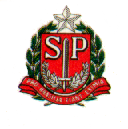  SECRETARIA DE ESTADO DA EDUCAÇÃO DIRETORIA DE ENSINO - REGIÃO LESTE 3DOCUMENTAÇÃO PARA MONTAGEM DO EXPEDIENTE DE ACIDENTE DE TRABALHO(Favor digitalizá-los conforme sequência abaixo).Requerimento dirigido a Dirigente de Ensino solicitando a conversão de LICENÇA SAÚDE para ACIDENTE DE TRABALHO assinado pelo diretor da unidade e o interessado. (Conforme requerimento anexado).Requerimento dirigido ao Diretor do DPME assinado pelo interessado. (Conforme anexo I) modelo disponível no site http://planejamento.sp.gov.br/dpme/,Notificação de Acidente de Trabalho (NAT) (Conforme anexo II) modelo disponível no site http://planejamento.sp.gov.br/dpme/,Oficio da UE relatando o ocorrido e solicitando LICENÇA DE ACIDENTE DE TRABALHO, não esquecer de indicar local, dia, hora e circunstâncias em que ocorreu o evento.Relatório do ocorrido assinado pelo interessadoRelatório sobre o Acidente com duas testemunhas, incluindo RG e assinatura dos mesmos. (Se houver). Oitiva de testemunhas Informação referente ao Horário de funcionamento da escolaInformação referente ao Horário Oficial de trabalho do acidentário (se professor horário da semana)Frequência do servidor no mês da referida ocorrência (com registro de entrada e de saída)Croqui constando local de residência, local de trabalho e local do acidenteRol de atividades;Relatório médico do atendimento de urgência do dia do AcidenteAtestado médico e Relatórios MédicosComprovante de Agendamento (DEPARTAMENTO DE PERÍCIAS)Cópia do DOE com a publicação da conceção da Licença SaúdeDocumentos comprobatórios (B.O. - Exame de Corpo de Delito – Exames realizados em decorrência do acidente descrito).É importante frisar que a ausência dos elementos mencionados acima impossibilitará o envio do mesmo ao DPME para manifestar-se a respeito do solicitado. Ultrapassando assim o prazo estipulado na legislação.Para a análise ao pedido de enquadramento da licença para tratamento de saúde em acidente de trabalho o DPME poderá solicitar outros documentos que sejam considerados necessários para sua decisão.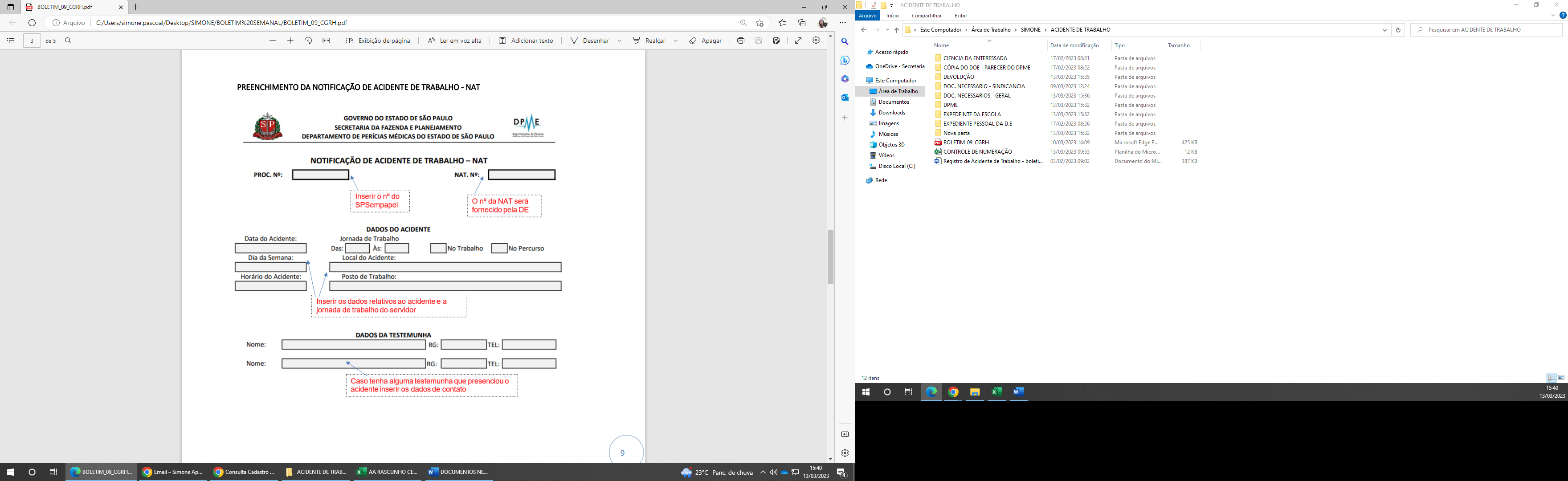 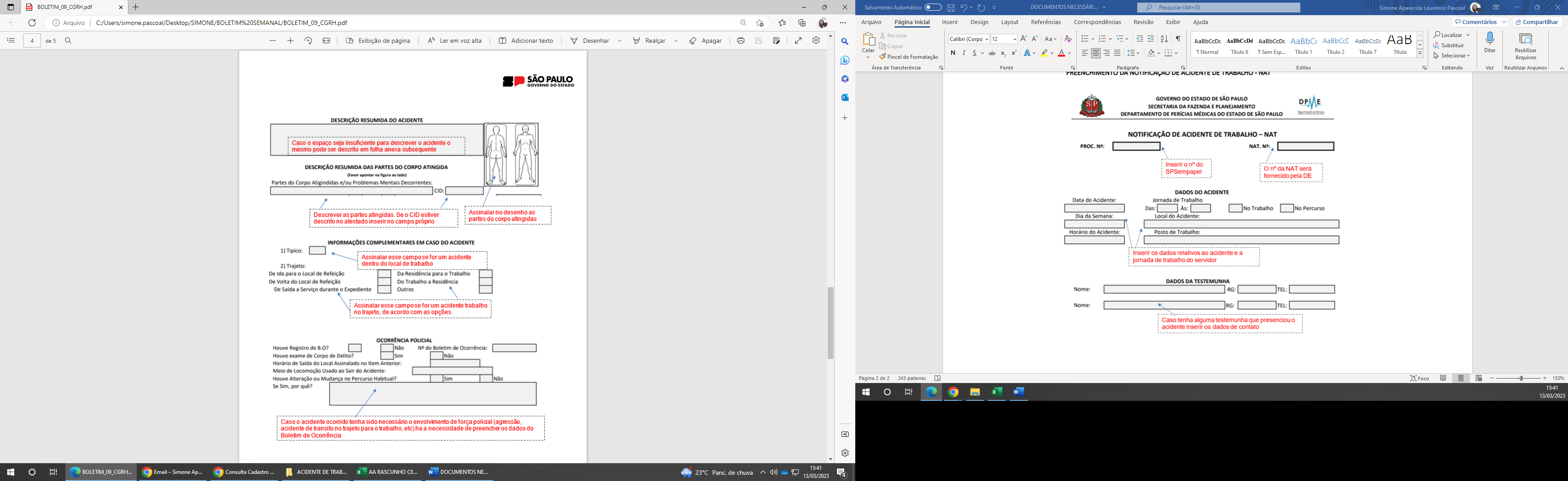 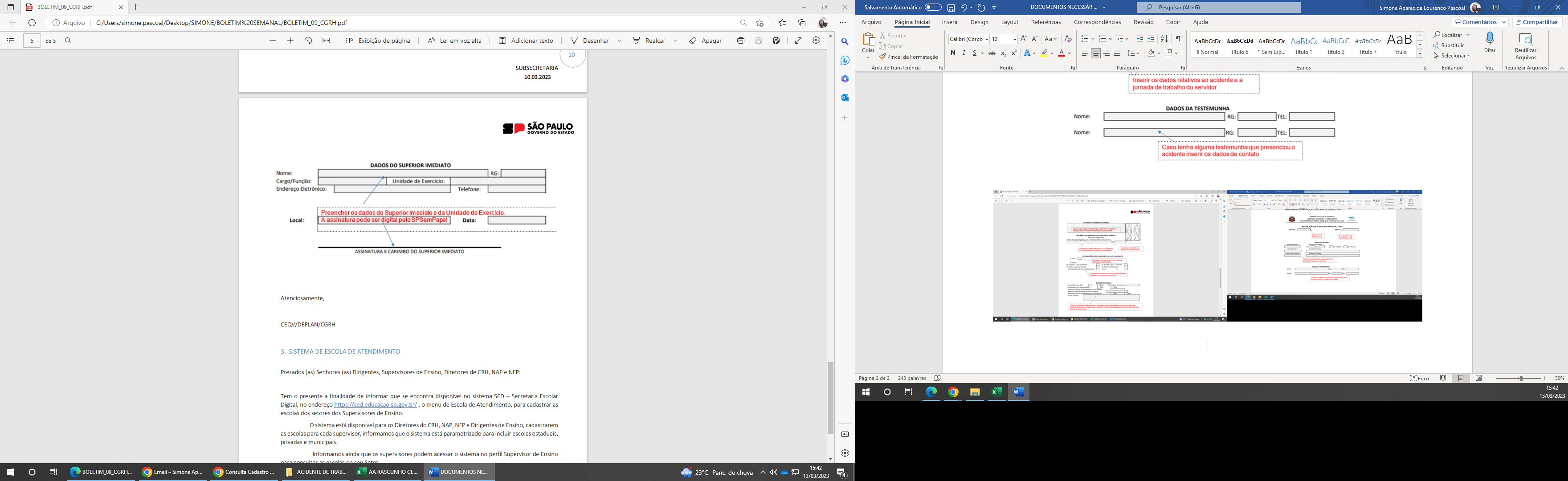 PRAZO:O processo deve ser instaurado pela unidade de classificação do servidor, dentro de dez dias (prazo previsto no artigo 196, da Lei nº 10.261/68).http://www.planejamento.sp.gov.br/Conteudo/apresentacaoTipoSeisConteudo.aspx?9uaVfyQKNukYgVJntZnMlvsBF6JW4A/0